注：图一需截整个网页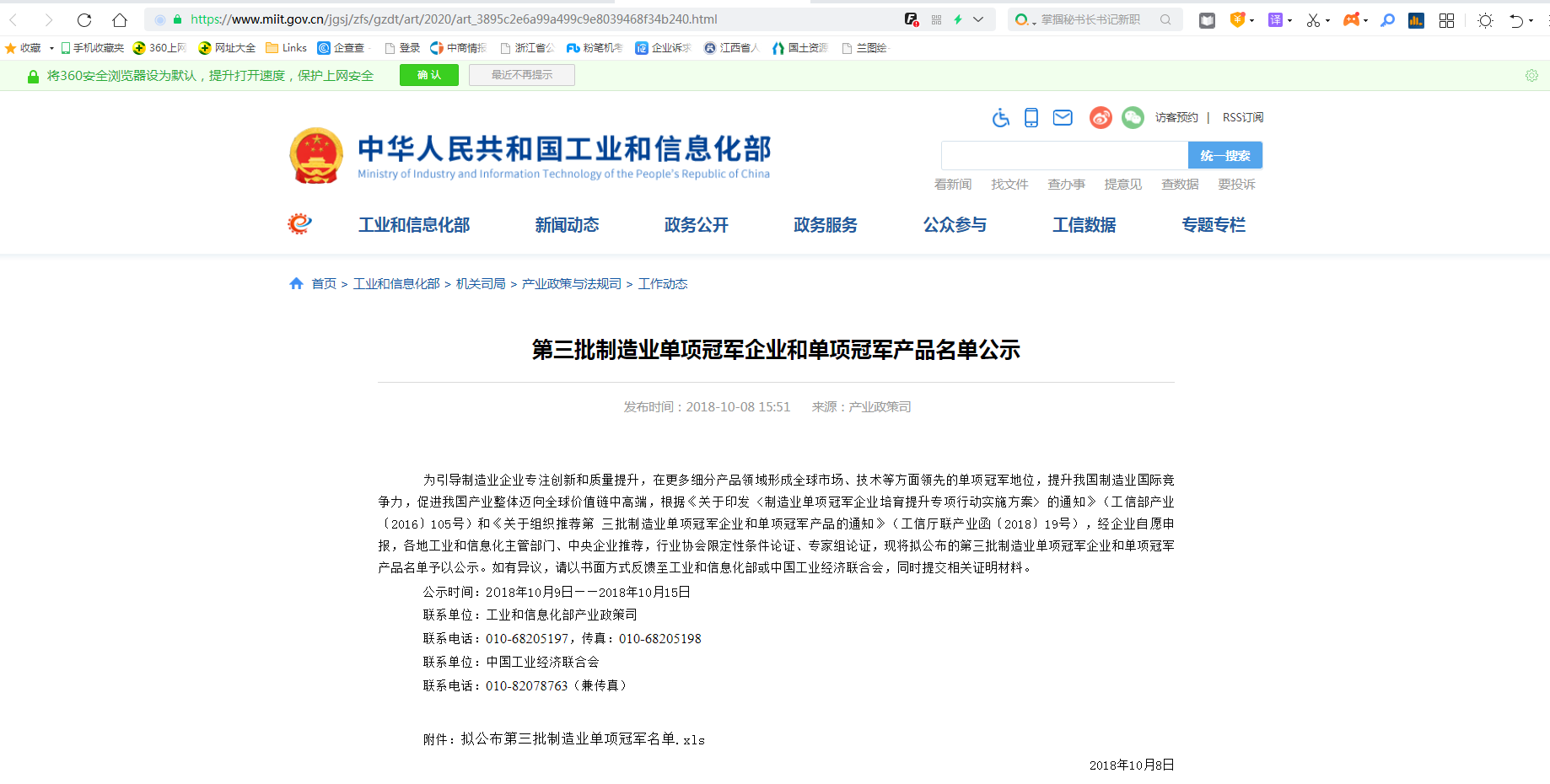 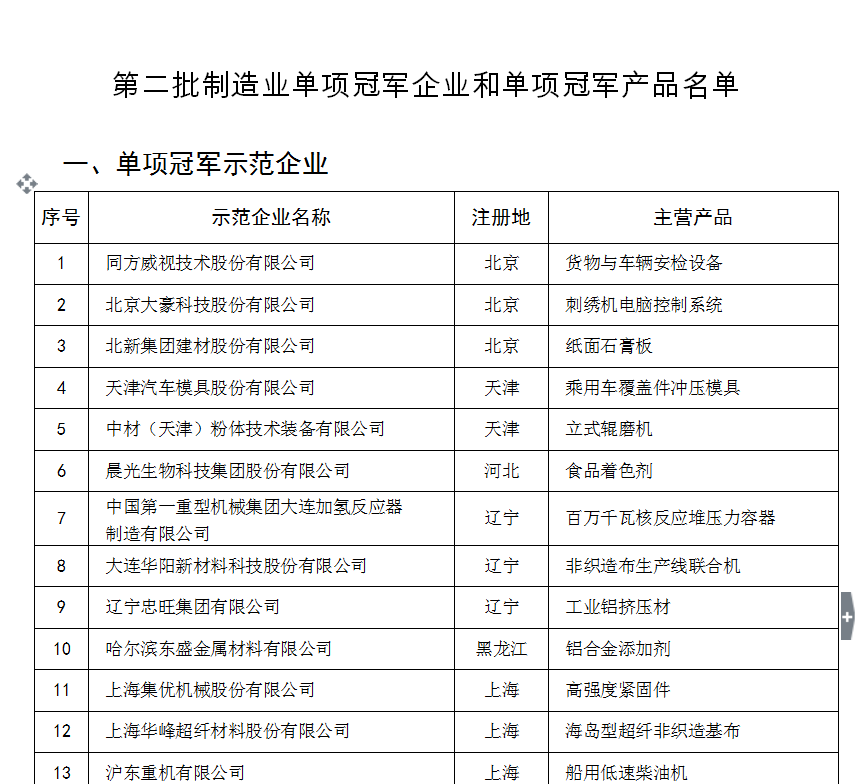 